判定基準 : ※１ ライナが受口奥部に当たっていることを確認する。※２ 接合直後にマーキング（白線）位置が全周にわたり受口端面の位置にあるか確認する。※３ 挿入量目安（赤線）と受口端面間距離が全周にわたり10ｍｍ以下であるか確認する。※４ 挿し口外周へ受口端面間距離が全周にわたり10ｍｍ以下であるか確認する。※５ 受口端面～ゴム輪間隔（ｂ）が表に示す範囲内であること。また、曲げ接合してチェックゲージがゴム輪位置まで挿入できない場合は、チェックできなかったことを記載する。注） P-Linkの場合は受口端面からの直部長さ4a寸法を記入する。ＧＸ形継手 チェックシート（直管・Ｐ－Ｌink）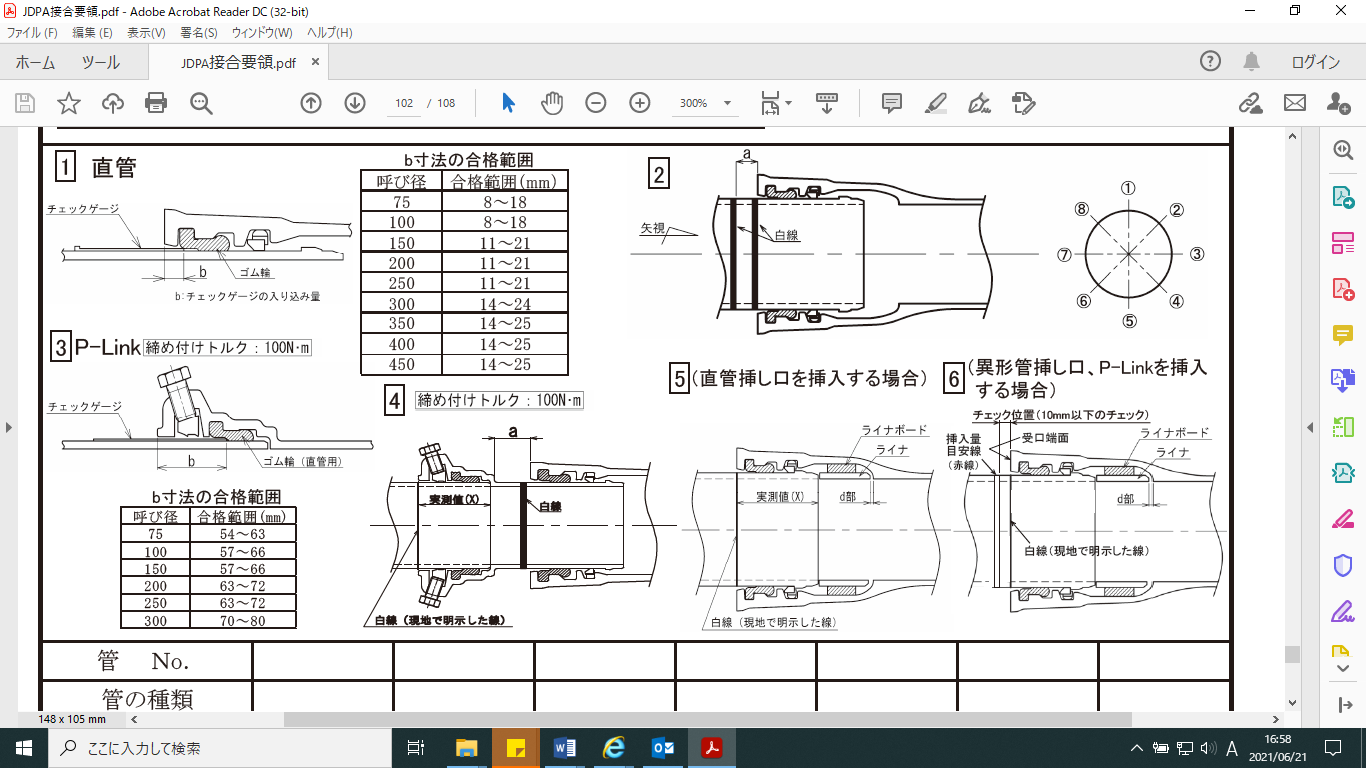 ＧＸ形継手 チェックシート（直管・Ｐ－Ｌink）ＧＸ形継手 チェックシート（直管・Ｐ－Ｌink）ＧＸ形継手 チェックシート（直管・Ｐ－Ｌink）ＧＸ形継手 チェックシート（直管・Ｐ－Ｌink）ＧＸ形継手 チェックシート（直管・Ｐ－Ｌink）ＧＸ形継手 チェックシート（直管・Ｐ－Ｌink）ＧＸ形継手 チェックシート（直管・Ｐ－Ｌink）ＧＸ形継手 チェックシート（直管・Ｐ－Ｌink）ＧＸ形継手 チェックシート（直管・Ｐ－Ｌink）ＧＸ形継手 チェックシート（直管・Ｐ－Ｌink）ＧＸ形継手 チェックシート（直管・Ｐ－Ｌink）ＧＸ形継手 チェックシート（直管・Ｐ－Ｌink）ＧＸ形継手 チェックシート（直管・Ｐ－Ｌink）ＧＸ形継手 チェックシート（直管・Ｐ－Ｌink）ＧＸ形継手 チェックシート（直管・Ｐ－Ｌink）ＧＸ形継手 チェックシート（直管・Ｐ－Ｌink）管　No管　No管の種類管の種類略図／ﾗｲﾅ略図／ﾗｲﾅ継　　手　No継　　手　No継　　手　No－－挿し口突部の有無挿し口突部の有無挿し口突部の有無－－清掃・異物の除去清掃・異物の除去清掃・異物の除去－－ライナの位置確認（ｄ部）※１ライナの位置確認（ｄ部）※１ライナの位置確認（ｄ部）※１5･65･6受口溝（ﾛｯｸﾘﾝｸﾞ）の確認受口溝（ﾛｯｸﾘﾝｸﾞ）の確認受口溝（ﾛｯｸﾘﾝｸﾞ）の確認－－挿し口の挿入量明示挿し口の挿入量明示挿し口の挿入量明示4･54･5爪、押しボルトの確認（P-Link）爪、押しボルトの確認（P-Link）爪、押しボルトの確認（P-Link）－－滑　　　剤滑　　　剤滑　　　剤－－マーキング（白線）位置の確認※２マーキング（白線）位置の確認※２マーキング（白線）位置の確認※２4･54･5挿入量目安栓（赤線）と受口端面間距離の確認　（異形管挿し口）※３挿入量目安栓（赤線）と受口端面間距離の確認　（異形管挿し口）※３挿入量目安栓（赤線）と受口端面間距離の確認　（異形管挿し口）※３66マーキング（白線）の明示（異形管挿し口）※４マーキング（白線）の明示（異形管挿し口）※４マーキング（白線）の明示（異形管挿し口）※４66受口端面～ゴム輪
間隔（ｂ）※５全周チェック全周チェック1･31･3受口端面～ゴム輪
間隔（ｂ）※５①①1･31･3受口端面～ゴム輪
間隔（ｂ）※５②②1･31･3受口端面～ゴム輪
間隔（ｂ）※５③③1･31･3受口端面～ゴム輪
間隔（ｂ）※５④④1･31･3受口端面～ゴム輪
間隔（ｂ）※５⑤⑤1･31･3受口端面～ゴム輪
間隔（ｂ）※５⑥⑥1･31･3受口端面～ゴム輪
間隔（ｂ）※５⑦⑦1･31･3受口端面～ゴム輪
間隔（ｂ）※５⑧⑧1･31･3受口端面～白線（黄線）間隔（ａ）注）①①2･42･4受口端面～白線（黄線）間隔（ａ）注）③③2･42･4受口端面～白線（黄線）間隔（ａ）注）⑤⑤2･42･4受口端面～白線（黄線）間隔（ａ）注）⑦⑦2･42･4押しボルト本数本数44押しボルトﾄﾙｸ確認ﾄﾙｸ確認44判　　　定－－備　　　考　現場代理人　　　　　　　　　　　備　　　考　現場代理人　　　　　　　　　　　備　　　考　現場代理人　　　　　　　　　　　備　　　考　現場代理人　　　　　　　　　　　備　　　考　現場代理人　　　　　　　　　　　備　　　考　現場代理人　　　　　　　　　　　備　　　考　現場代理人　　　　　　　　　　　備　　　考　現場代理人　　　　　　　　　　　備　　　考　現場代理人　　　　　　　　　　　備　　　考　現場代理人　　　　　　　　　　　備　　　考　現場代理人　　　　　　　　　　　備　　　考　現場代理人　　　　　　　　　　　備　　　考　現場代理人　　　　　　　　　　　備　　　考　現場代理人　　　　　　　　　　　備　　　考　現場代理人　　　　　　　　　　　